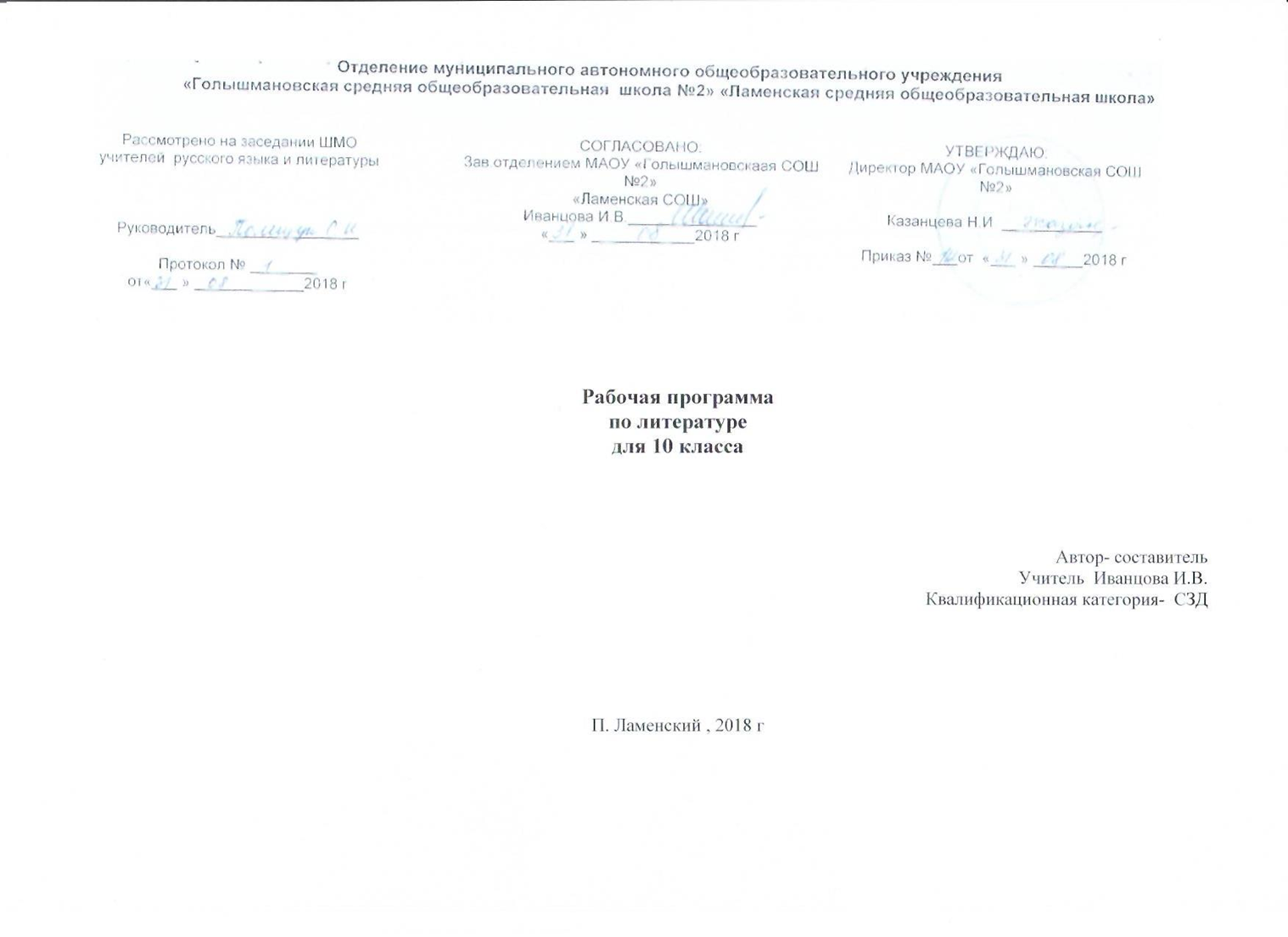       1. Планируемые результаты освоения учебного предметаЛичностные результаты:1) формирование чувства гордости за свою Родину, её историю, российский народ, становление гуманистических и демократических ценностных ориентации многонационального российского общества;2) формирование средствами литературных произведений целостного взгляда на мир  в единстве и разнообразии природы, народов, культур и религий;3) воспитание художественно -эстетического вкуса, эстетических потребностей,  ценностей и чувств на основе опыта слушания и заучивания наизусть произведений  художественной литературы;4) развитие этических чувств, доброжелательности и эмоционально-нравственной  отзывчивости, понимания и сопереживания чувствам других людей;5) формирование уважительного отношения к иному мнению, истории и культуре  других народов, выработка умения терпимо относиться к людям иной национальной  принадлежности;6) овладение навыками адаптации к школе, к школьному коллективу;7) принятие и освоение социальной роли обучающегося, развитие мотивов учебной  деятельности и формирование личностного смысла учения;8) развитие самостоятельности и личной ответственности за свои поступки на основе  представлений о нравственных нормах общения;9) развитие навыков сотрудничества с взрослыми и сверстниками в разных  социальных ситуациях, умения избегать конфликтов и находить выходы из спорных ситуаций, умения сравнивать поступки героев литературных произведений со своими  собственными поступками, осмысливать поступки героев;10) наличие мотивации к творческому труду и бережному отношению к  материальным и духовным ценностям, формирование установки на безопасный, здоровый  образ жизни.Метапредметные результаты:1) овладение способностью принимать и сохранять цели и задачи учебной  деятельности, поиска средств её осуществления;2) освоение способами решения проблем творческого и поискового характера;3) формирование умения планировать, контролировать и оценивать учебные   действия в соответствии с поставленной задачей и условиями её реализации, определять  наиболее эффективные способы достижения результата;4) формирование умения понимать причины успеха/неуспеха учебной деятельности  и способности конструктивно действовать даже в ситуациях неуспеха;5) использование знаково-символических средств представления информации о  книгах;6) активное использование речевых средств для решения коммуникативных и  познавательных задач;7) использование различных способов поиска учебной ин формации в справочниках,  словарях, энциклопедиях и интерпретации информации в соответствии с  коммуникативными и познавательными задачами;8) овладение навыками смыслового чтения текстов в соответствии с целями и  задачами осознанного построения речевого высказывания в соответствии с задачами  коммуникации и составления текстов в устной и письменной формах;9)овладение логическими действиями сравнения, анализа, синтеза, обобщения, классификации по родовидовым признакам, установления причинно-следственных связей,  построения рассуждений;10) готовность слушать собеседника и вести диалог, признавать различные точки  зрения и право каждого иметь и излагать своё мнение и аргументировать свою точку  зрения и оценку событий;11) умение договариваться о распределении ролей в совместной деятельности,  осуществлять взаимный контроль в совместной деятельности, общей цели и путей её  достижения, осмысливать собственное поведение и поведение окружающих;12) готовность конструктивно разрешать конфликты посредством учёта интересов  сторон и сотрудничества.Предметные результаты:1) понимание литературы как явления национальной и мировой культуры, средства сохранения и передачи нравственных ценностей и традиций;2) осознание значимости чтения для личного развития; формирование представлений о Родине и её людях, окружающем мире, культуре, первоначальных этических представлений, понятий о добре и зле, дружбе, честности; формирование потребности в систематическом чтении;3) достижение необходимого для продолжения образования уровня читательской компетентности, общего речевого развития, т. е. овладение чтением вслух и про себя, элементарными приёмами анализа художественных, научно-познавательных и учебных текстов с использованием элементарных литературоведческих понятий;4) использование разных видов чтения (изучающее (смысловое), выборочное, поисковое); умение осознанно воспринимать и оценивать содержание и специфику различных текстов, участвовать в их обсуждении, давать и обосновывать нравственную оценку поступков героев;5) умение самостоятельно выбирать интересующую литературу, пользоваться справочными источниками для понимания и получения дополнительной информации, составляя самостоятельно краткую аннотацию;6) умение использовать простейшие виды анализа различных текстов: устанавливать причинно-следственные связи и определять главную мысль произведения, делить текст на части, озаглавливать их, составлять простой план, находить средства выразительности, пересказывать произведение;7) умение работать с разными видами текстов, находить характерные особенности научно -познавательных, учебных и художественных произведений. На практическом уровне овладеть некоторыми видами письменной речи (повествование —создание текста по аналогии, рассуждение —письменный ответ на вопрос, описание —характеристика героев). Умение написать отзыв на прочитанное произведение;8) развитие художественно-творческих способностей, умение создавать собственный текст на основе художественного произведения, репродукции картин художников, по иллюстрациям, на основе личного опыта. Общеучебные умения, навыки и способы деятельностиВ результате изучения литературы на базовом уровне ученик должен:знать/понимать:образную природу словесногоискусства;содержание изученных литературных произведений;основные факты жизни и творчества писателей-классиков XIX - XXвв.;основные закономерности историко-литературного процесса и черты литературныхнаправлений;основные теоретико-литературныепонятия;уметь:воспроизводить содержание литературногопроизведения;анализировать и интерпретировать художественное произведение, используя сведения по истории и теории литературы (тематика, пробле- матика, нравственный пафос, система образов, особенности композиции, изобразительно-выразительные средства языка, художественная деталь); анализировать эпизод (сцену) изученного произведения, объяснять его связь с проблематикойпроизведения;соотносить художественную литературу с общественной жизнью и культурой; раскрывать конкретно-историческое и общечеловеческое содержание изученных литературных произведений; выявлять "сквозные" темы и ключевые проблемы русской литературы; соотносить произве- дение с литературным направлениемэпохи;определять род и жанр произведения;сопоставлять литературныепроизведения;выявлять авторскую позицию;выразительно читать изученные произведения (или их фрагменты), соблюдая нормы литературногопроизношения;аргументированно формулировать свое отношение к прочитанномупроизведению;писать рецензии на прочитанные произведения и сочинения разных жанров на литературныетемы.использовать приобретенные знания и умения в практической деятельности и повседневной жизнидля:создания связного текста (устного и письменного) на необходимую тему с учетом норм русского литературногоязыка;участия в диалоге илидискуссии;самостоятельного знакомства с явлениями художественной культуры и оценки их эстетическойзначимости;определения своего круга чтения и оценки литературныхпроизведений;понимания взаимосвязи учебного предмета с особенностями профессий и профессиональной деятельности, в основе которых лежат знания по данному учебному  предмета.2. Содержание учебного предмета, курса                                                                                           Русская литература XIX векаА.С. Пушкин  (7 часов ) Жизнь и творчество. Лирика Пушкина, ее гуманизм. Красота, Добро, Истина — три принципа пушкинского творчества. Национально-историческое и общечеловеческое содержание лирики.Стихотворения: «Поэту», «Брожу ли я вдоль улиц шумных...», «Отцы пустынники и жены непорочны...», «Погасло дневное светило...», «Свободы сеятель пустынный...», «Подражания Корану», «Элегия» («Безумных лет угасшее веселье...»), «...Вновь я посетил...», «Поэт», «Из Пиндемонти», «Разговор Книгопродавца с Поэтом», «Вольность», «Демон», «Осень» и др. Слияние гражданских, философских и личных мотивов. Преодоление трагического представления о мире и месте человека в нем через приобщение к ходу истории. Вера в неостановимый поток жизни и преемственность поколений. Романтическая лирика и романтические поэмы. Историзм и народность основа реализма Пушкина. Развитие реализма в лирике и поэмах. «Медный всадник».М.Ю. Лермонтов ( 5 часов )Жизнь и творчество. Ранние романтические стихотворения и поэмы. Основные настроения:чувство трагического одиночества, мятежный порыв в иной мир или к иной,светлой и прекрасной жизни, любовь как страсть, приносящая страдания, чистота и красота поэзии как заповедные святыни сердца. Трагическая судьба поэта и человека в бездуховном мире. Стихотворения: «Валерик», «Как часто, пестроютолпою окружен,..», «Сон», «Выхожу один я на дорогу…», «Пет, я не Байрон, я другой...», «Молитва» («Я, Матерь Божия, ныне с молитвою...»), «Завещание».Своеобразие художественного мира Лермонтова. Тема Родины, поэта и поэзии, любви, мотив одиночества. Романтизм и реализм в творчестве поэта.Т е о р и я   л и т е р а т у р ы. Углубление понятий о романтизме и реализме, об их соотношении и взаимовлиянии.Н.В. Гоголь  (5 часов) «   Жизнь и творчество. (Обзор.) Романтические произведения. «Вечера на хуторе близ Диканьки». Рассказчик и рассказчики. Народная фантастика. «Миргород».Два начала в композиции сборника: сатирическое («Повесть о том, как поссорился Иван Иванович с Иваном Никифоровичем») и эпико-героическое («Тарас Бульба»). Противоречивое слияние положительных и отрицательных начал в других повестях («Старосветские помещики» - идиллия и сатира, «Вий» - демоническое и ангельское).«Петербургские повести». «Невский проспект». Сочетание трагедийности и комизма, лирики и сатиры, реальности и фантастики. Петербург как мифический  образ бездушного и обманного города.А.Н. Островский  (5 часов)   Драма "Гроза" Жизнь и творчество.(Обзор.) Периодизация творчества. Наследник Фонвизина, Грибоедова, Гоголя.Создатель русского сценического репертуара.Драма «Гроза». Ее народные истоки. Духовное самосознание Катерины.Нравственно ценное и косное в патриархальном быту. Россия на переломе,чреватом трагедией, ломкой судеб, гибелью людей.Своеобразие конфликта и основные стадии развития действия. Приемантитезы в пьесе. Изображение «жестоких нравов» «темного царства». Образ  города Калинова. Трагедийный фон пьесы. Катерина в системе образов.Внутренний конфликт Катерины. Народно-поэтическое и религиозное в образеКатерины. Нравственная проблематика пьесы: тема греха, возмездия и покаяния.Смысл названия и символика пьесы. Жанровое своеобразие. Драматургическое мастерство Островского. А. Н. Островский в критике («Луч света в темном царстве» Н. А. Добролюбова).Т е о р и я   л и т е р а т у р ы. Углубление понятий о драме как роде литературы, о жанрах комедии, драмы, трагедии. Драматургический конфликт (развитие понятия).И.А. Гончаров  (4 часа) Роман "Обломов" Жизнь и творчество. (Обзор.)Роман «Обломов». Социальная и нравственная проблематика. Хорошее идурное в характере Обломова. Смысл его жизни и смерти. «Обломовщина» какобщественное явление. Герои романа и их отношение к Обломову. Авторскаяпозиция и способы ее выражения в романе. Роман «Обломов» в зеркале критики(«Что такое обломовщина?»Н. А. Добролюбова, «Обломов» Д. И. Писарева).И.С. Тургенев   (5 часов)  Жизнь и творчество. (Обзор.)«Отцы и дети». Духовный конфликт (различное отношение к духовнымценностям: к любви, природе, искусству) между поколениями, отраженный взаглавии и легший в основу романа. Базаров в ситуации русского человека на рандеву. Его сторонники и противники. Трагическое одиночество героя. Споры вокруг романа и авторская позицияТургенева. Тургенев как пропагандист русской литературы на Западе. Критика о Тургеневе («Базаров» Д.И.Писарева).Ф.И. Тютчев Стихотворения: (3 часа) Жизнь и творчество. Наследникклассицизма и поэт-романтик. Философский характер тютчевскогоромантизма.Идеал Тютчева - слияние человека с Природой и Историей, с «божеско-всемирной жизнью» и его неосуществимость. Сочетание разномасштабныхобразов природы (космический охват с конкретно-реалистической детализацией).Любовь как стихийная сила и «поединок роковой». Основной жанр – лирическийфрагмент («осколок» классицистических монументальных и масштабных жанров— героической или философской поэмы, торжественной или философской оды,вмещающий образы старых лирических или эпических жанровых форм).Мифологизмы, архаизмы как признаки монументального стиля грандиозныхтворений.Стихотворения: «Silеntium!», «Не то, что мните вы, природа...», «Еще землипечален вид...», «Как хорошо ты, о море ночное...», «Я встретил вас, и всебылое...», «Эти бедные селенья...», «Нам не дано предугадать...», «Природа —сфинкс...», «Умом Россию не понять...», «О, как убийственно мы любим...».Т е о р и я   л и т е р а т у р ы. Углубление понятия о лирике. Судьба жанров оды и элегии в русской литерА.К. ТОЛСТОЙ (1 час) Жизнь и творчество.Своеобразие художественного мира Толстого. Основные темы, мотивы и образыпоэзии. Взгляд на русскую историю в произведениях писателя. Влияниефольклора и романтической традиции. Стихотворения: «Слеза дрожит в твоем  ревнивом взоре...», «Против течения», «Государь ты наш батюшка...».Н.А. Некрасов  Стихотворения: (8часов) Жизнь и творчество. (Обзор.) Некрасов-журналист. Противоположность литературно-художественных взглядов Некрасова и Фета. Разрыв с романтиками и переход на позиции реализма. Прозаизация лирики, усиление роли сюжетного начала. Социальная трагедия народа в городе и деревне. Настоящее и будущее народа как предмет лирических переживаний страдающего поэта. Интонация плача, рыданий, стона как способ исповедального выражения лирических переживаний. Сатира Некрасова. Героическое и жертвенное в образе разночинца-народолюбца. Психологизм и бытовая конкретизация любовной лирики. Поэмы Некрасова, их содержание, поэтический язык. Замысел поэмы «Кому на Руси жить хорошо». Дореформенная и пореформенная Россия впоэма, широта тематики и стилистическое многообразие. Образы крестьян и «народных заступников». Тема социального и духовного рабства, тема народного бунта. Фольклорное начало в поэме. Особенности поэтического языка. Стихотворения: «Рыцарь на час», «В дороге», «Надрывается сердце от муки...», «Душно! Без счастья и воли...», «Поэт и гражданин», «Элегия», «Умру я скоро...», «Музе», «Мы с тобой бестолковые люди...», «О Муза! Я у двери гроба...», «Я не люблю иронии твоей...», «Блажен незлобивый поэт...», «Внимая ужасам войны…», «Тройка», «Еду ли ночью по улице темной...».Т е о р и я   л и т е р а т у р ы. понятие о народности искусства. Фольклоризм художественной литературы (развитие понятия).Н.С. ЛЕСКОВ  4 часа Жизнь и творчество. (Обзор.)Бытовые повести и жанр «русской новеллы». Антинигилистические романы.Правдоискатели и народные праведники.Повесть «Очарованный странник» и ее герой Иван Флягин. Фольклорноеначало в повести. Талант и творческий дух человека из народа.Т е о р и я   л и т е р а т у р ы. Формы повествования. Проблема сказа. Понятие о стилизации.М.Е. САЛТЫКОВ-ЩЕДРИН   (3часа)"Жизнь и творчество.(Обзор.)«История одного города» — ключевое художественное произведениеписателя. Сатирико-гротесковая хроника, изображающая сменуградоначальников, как намек на смену царей в русской истории. Терпение народакак национальная отрицательная черта. Сказки (по выбору). Сатирическоенегодование против произвола властей и желчная насмешка над покорностьюнарода.Т е о р и я   л и т е р а т у р ы. Фантастика, гротеск и эзопов язык (развитие понятий). Сатира как выражение общественной позиции писателя.  Жанр памфлета (начальные представления).Ф.М. Достоевский   (7 часов)Жизнь и творчество. (Обзор.)Достоевский, Гоголь и «натуральная школа».«Преступление и наказание» — первый идеологический роман. Творческаяистория. Уголовно-авантюрная основа и ее преобразование в сюжетепроизведения. Противопоставление преступления и наказания в композицииромана. Композиционная роль снов Раскольникова, его психология, преступлениеи судьба в свете религиозно-нравственных и социальных представлений.«Маленькие люди» в романе, проблема социальной несправедливости и гуманизмписателя. Духовные искания интеллектуального героя и способы их выявления.Исповедальное начало как.способ самораскрытия души. Полифонизм романа идиалоги героев. Достоевский и его значение для русской и мировой культуры.Т е о р и я   л и т е р а т у р ы. Углубление понятия о романе (роман нравственно-психологический, роман идеологический). Психологизм и способы его выражения в романах Толстого и Достоевского.Л.Н. Толстой   (11часов)Жизнь и творчество. (Обзор.) Начало  творческого пути. Духовные искания, их отражение в трилогии «Детство»,«Отрочество», «Юность». Становление типа толстовского героя - просвещенногоправдоискателя, ищущего совершенства. Нравственная чистота писательскоговзгляда на человека и мир.«Война и мир» - вершина творчества Л. Н. Толстого. Творческая история  романа. Своеобразие жанра и стиля. Образ автора как объединяющее идейно-стилевое начало «Войны и мира», вмещающее в себя аристократическиеустремления русской патриархальной демократии.Соединение народа как «тела» нации с ее «умом» — просвещенным  дворянством на почве общины и личной независимости. Народ и «мысль народная» в изображении писателя. Просвещенные герои и их судьбы в водовороте исторических событий. Духовные искания Андрея Болконского и Пьера Безухова. Рационализм Андрея Болконского и эмоционально-интуитивное  осмысление жизни Пьером Безуховым. Нравственно-психологической облик Наташи Ростовой, Марьи Болконской, Сони, Элен. Философские, нравственные и  эстетические искания Толстого, реализованные в образах Наташи и Марьи. Философский смысл образа Платона Каратаева. Толстовская мысль об истории. Образы Кутузова и Наполеона, значение их противопоставления. Патриотизм  ложный и патриотизм истинный. Внутренний монолог как способ выражения«диалектики души». Своеобразие религиозно-этических и эстетических взглядов Толстого. Всемирное значение Толстого - художника и мыслителя. Его влияние на русскую и мировую литературу.Т е о р и я   л и т е р а т у р ы. Углубление понятия о романе. Роман-эпопея. Внутренний монолог (развитие понятия). Психологизм художественной прозы (развитие понятия).А.П. Чехов  (9часов)  Жизнь и творчество. Сотрудничество вюмористических журналах. Основные жанры -сценка, юмореска, анекдот,пародия. Спор с традицией изображения «маленького человека».Конфликт между сложной и пестрой жизнью и узкими представлениями о нейкак основа комизма ранних рассказов.Многообразие философско-психологической проблематики в рассказахзрелого Чехова. Конфликт обыденного и идеального, судьба надежд и иллюзий вмире трагической реальности, «футлярное» существование, образы будущего —темы и проблемы рассказов Чехова. Рассказы по выбору: «Человек в футляре»,«Ионыч», «Дом с мезонином», «Студент», «Дама с собачкой», «Случай изпрактики», «Черный монах» и др.«Вишневый сад». Образ вишневого сада, старые и новые хозяева какпрошлое, настоящее и будущее России. Лирическое и трагическое начала в пьесе,роль фарсовых эпизодов и комических персонажей. Психологизацияремарки.Символическая образность, «бессобытийность», «подводное течение». Значениехудожественного наследия Чехова для русской и мировой литературы.Т е о р и я   л и т е р а т у р ы. Углубление понятия о рассказе. Стиль Чехова-рассказчика: открытые финалы, музыкальность, поэтичность, психологическая и символическая деталь. Композиция и стилистика пьес. Роль ремарок, пауз, звуковых и шумовых эффектов. Сочетание лирики и комизма. Понятие о лирической комедии.Литература народов РоссииКоста Хетагуров (1 час).   Жизнь и творчество осетинского поэта. (Обзор.)Стихотворения из сборника «Осетинская лира».Поэзия Хетагурова и фольклор. Близость творчества Хетагурова поэзии Н.А. Некрасова. Изображение тяжелой жизни простого народа, тема женской судьбы, образ горянки. Специфика художественной образности в русскоязычных произведениях поэта.Обзор зарубежной литературы второй половины XIX века (3ч)Основные тенденции в развитии литературы второй половины XIX века. Поздний романтизм. Романтизм как доминанта литературного процесса. Символизм.Ги де Мопассан (1 час). Слово о писателе.«Ожерелье». Новелла об обыкновенных и честных людях, обделенныхземными благами. Психологическая острота сюжета. Мечты героев о счастье,сочетание в них значительного и мелкого. Мастерство композиции.Неожиданность развязки. Особенности жанра новеллы.Генрик Ибсен (1 час). Слово о писателе.«Кукольный дом». Проблема социального неравенства и права женщины.Жизнь-игра и героиня-кукла. Обнажение лицемерия и цинизма социальныхотношений. Мораль естественная и мораль ложная. Неразрешимость конфликта.«Кукольный дом» как «драма идей» и психологическая драма.Артюр Рембо.(1 час). Слово о поэте. «Пьяный корабль». Пафос разрыва совсем  устоявшимся, закосневшим, Апология стихийности,   раскрепощенности, свободы и своеволия художника. Склонность  к деформации образа, к смешению пропорций, стиранию грани между реальным и воображаемым. Символизм. Стихотворения. Своеобразие поэтического языка. Тематическое планирование.Календарно-тематическое планирование  по литературе 10 класс№ п\пТема разделаТема разделаКоличествочасовКоличествочасовКоличествочасовКонтрольные мероприятия1.Раздел 1. Характеристика литературного процесса начала Х!Х векаРаздел 1. Характеристика литературного процесса начала Х!Х века2222.Раздел 2. А.С.ПушкинРаздел 2. А.С.Пушкин888Наизусть стихотворенияНаизусть стихотворенияписьменная работа по творчеству М.Ю.Лермонтова3.Раздел 3. М.Ю.ЛермонтовРаздел 3. М.Ю.Лермонтов666Наизусть стихотворенияНаизусть стихотворенияписьменная работа по творчеству М.Ю.Лермонтова4.Раздел 4.Н.В.ГогольРаздел 4.Н.В.Гоголь777Сочинение-рассуждение «. Романтика украинских сказок и легенд в творчестве Н. В. Гоголя (По книге "Вечера на хуторе близ Диканьки") "Маленький человек" в "Петербургских повестях" Н.В.Гоголя5.Раздел 5. Русская литература второй половины 19 векаРаздел 5. Русская литература второй половины 19 века111Подготовка сообщения.6.Раздел 6. И.А.ГончаровРаздел 6. И.А.Гончаров444письменная работа - сочинение по творчеству Гончарова «Трагичен ли образ Обломова?»7.Раздел 7. АН ОстровскийРаздел 7. АН Островский666Выучить один из монологов  .Сочинение-рассуждения «Образ грозы в пьесе ОстровскогоОбраз Катерины в пьесе «Гроза»8.Раздел 8. ИС Тургенев «Отцы и дети»Раздел 8. ИС Тургенев «Отцы и дети»777Сочинение –рассуждение на темы  «Человек в преддверии будущего» Жанровое своеобразие романа «Отцы и дети» «Всякий человек себя воспитать должен»9.Раздел 9.ФИ ТютчевРаздел 9.ФИ Тютчев444выучить 2 произведения Тютчева10.Раздел 10.АА ФетРаздел 10.АА Фет222Выучить наизусть11.Раздел 11.АК ТолстойРаздел 11.АК Толстой11112.12.Раздел 12.НА НекрасовРаздел 12.НА Некрасов9Выучить наизустьСочинение «Образ народа в лирике Некрасова»

«Образ русской женщины в лирике Некрасова»
Выучить наизустьСочинение «Образ народа в лирике Некрасова»

«Образ русской женщины в лирике Некрасова»
13.13.Раздел 13.Салтыков -Щедрин МЕРаздел 13.Салтыков -Щедрин МЕ3Подготовить сообщениеПодготовить сообщение14.14.Раздел 14.ЛН ТолстойРаздел 14.ЛН Толстой14Сочинение-рассуждение на тему: Народ в романе «Война и мир»

Образ Наташи Ростовой в романе «Война и мир»

Духовные искания любимых героев Толстого

«Мысль семейная» в романе «Война и мир»
Сочинение-рассуждение на тему: Народ в романе «Война и мир»

Образ Наташи Ростовой в романе «Война и мир»

Духовные искания любимых героев Толстого

«Мысль семейная» в романе «Война и мир»
15.15.Раздел 15. ФМ ДостоевскийРаздел 15. ФМ Достоевский8Сочинение-рассуждение: Образ «маленького человека» в романе «Преступление и наказание»

Трагичность образа Мармеладова и его семьи в романе «Преступление и наказание»

Двойники и антиподы Раскольникова

«Тварь ли я дрожащая или право имею?»
— Почему личность Раскольникова вызывает сочувствие и сострадание?
Сочинение-рассуждение: Образ «маленького человека» в романе «Преступление и наказание»

Трагичность образа Мармеладова и его семьи в романе «Преступление и наказание»

Двойники и антиподы Раскольникова

«Тварь ли я дрожащая или право имею?»
— Почему личность Раскольникова вызывает сочувствие и сострадание?
16.16.Раздел 16. НС ЛесковРаздел 16. НС Лесков4Сочинение :Образ России в повести Н. С. Лескова "Очарованный странник". Проблема греха и его искупления в повести Н. С. Лескова "Очарованный странник".Сочинение :Образ России в повести Н. С. Лескова "Очарованный странник". Проблема греха и его искупления в повести Н. С. Лескова "Очарованный странник".17.17.Раздел 17. АП ЧеховРаздел 17. АП Чехов9Сочинение : Прошлое, настоящее и будущее России в пьесе «Вишневый сад» Образы молодого поколения в пьесе «Вишневый сад»

Сочинение : Прошлое, настоящее и будущее России в пьесе «Вишневый сад» Образы молодого поколения в пьесе «Вишневый сад»

18.18.Раздел 18. К ХетагуровРаздел 18. К Хетагуров1Анализ стихотворенияАнализ стихотворения19.19.Раздел 19. МопассанРаздел 19. Мопассан220.20.Раздел 20. ИбсенРаздел 20. Ибсен221.21.Раздел 21. А.РембоРаздел 21. А.Рембо2Выучить наизустьВыучить наизусть№ урокаДата по плануДата по фактуТема урокаЭлементы содержанияПеречень ключевых компетенцийВид контроля103.09Русская литература XlX века в контексте мировой литературы.Введение. Русская литература XIX века в контексте мировой культуры. Выявление уровня литературного развития учащихсяЗнать основные темы и проблемы русской литературы 19 века, основные произведения писателей русской литературы первой половины 19 века.Уметь раскрывать взаимосвязи русской литературы 19 века с мировой культурой, определять принадлежности к литературному направлениюПР205.09Основные темы и проблемы русской литературы XIX века.Основные темы и проблемы русской литературы XIX века. Выявление уровня литературного развития учащихсяЗнать основные темы и проблемы русской литературы 19 века, основные произведения писателей русской литературы первой половины 19 века.Уметь раскрывать взаимосвязи русской литературы 19 века с мировой культурой, определять принадлежности к литературному направлениюПДЗ307.09А. С. Пушкин. Жизнь и творчествоА. С. П у ш к и н. Жизнь и творчество. Гуманизм лирики Пушкина и ее национально-историческое и общечеловеческое содержание. Слияние гражданских, философских и личных мотивов. Историческая концепция пушкинского творчества. Развитие реализма в лирике, поэмах, прозе и драматургииЗнать о художественных открытиях Пушкина, особенности романтической лирики Пушкина.Уметь анализировать стихотворения, раскрывая их гуманизм и философскую глубину; выразительно читать стихотворения, выступать с сообщением на литературеПДЗ410.09Романтическая лирика А. С. Пушкина периода южной и михайловской ссылок.Романтическая лирика А. С. Пушкина периода южной и михайловской ссылок (с повторением ранее изученного). «Погасло дневное светило...», «Подражания Корану» (IX. «И путник усталый на Бога роптал...»), «Демон». Трагизммировосприятия и его преодолениеЗнать о художественных открытиях Пушкина, особенности романтической лирики Пушкина.Уметь анализировать стихотворения, раскрывая их гуманизм и философскую глубину; выразительно читать стихотворения, выступать с сообщением на литератНаизусть512.09Тема поэта и поэзии в лирике А. С. ПушкинаТема поэта и поэзии в лирике А. С. Пушкина (с повторением ранее изученного). «Поэт», «Поэту» («Поэт! Не дорожи любовию народной...»), «Осень», «Разговор книгопродавца с поэтом»Знать основные этапы эволюции темы свободы в творчестве Пушкина.Уметь анализировать стихотворения, Наизусть614.09Эволюция темы свободы и рабства в лирике А. С. Пушкина.Эволюция темы свободы и рабства в лирике А. С. Пушкина. «Вольность», «Свободы сеятель пустынный...», «Из Пиндемонти»Знать основные этапы эволюции темы свободы в творчестве Пушкина.Уметь анализировать стихотворения, раскрывая их гуманизм и философскую глубину; выразительно читать стихотворения, выступать с сообщением на литературную темуНаизусть717.09Философская лирика А. С. Пушкина.Философская лирика А. С. Пушкина. Тема жизни и смерти. «Брожу ли я вдоль улиц шумных...», «Элегия» («Безумных лет угасшее веселье...»), «...Вновь я посетил...», «Отцы пустынники и жены непорочны...».Знать нравственно-философскую проблематику стих-ий, уметь их анализировать.Идейно-тематический анализ текстов философской лирики. Наизусть819.09Петербургская повесть А. С. Пушкина «Медный всадник»Петербургская повесть А. С. Пушкина «Медный всадник». Человек и история в поэме. Тема «маленького человека» в поэме «Медный всадник»Знать основные образы поэмы, своеобразие жанра и композиции.Уметь раскрывать конфликт личности и государства, изображённый в поэме через образ стихии, образы Евгения и Петра I.ПДЗ921.09Образ Петра I как царя-преобразователя в поэме «Медный всадник».Образ Петра I как царя-преобразова-теля в поэме «Медный всадник». Социально-философские проблемы поэмы. Диалектика пушкинских взглядов на историю РоссииЗнать приемы создания образов в поэме.Уметь раскрыть конфликт личности и государства.Идейно-тематический, проблемный анализ текста произведения	УО1024.09Классное сочинение по творчеству А.ПушкинаСочинение по творчеству А.С. ПушкинаУметь создавать творческую работу; выявлять частное и общее, производить идейно-тематический анализ, производить сравнительную психологическую характеристику героев. Сочинение	 	 Сочинение1126.09М. Ю. Лермонтов. Жизнь и творчество. Основные темы и мотивы лирики М. Ю. Лермонтова.М. Ю. Лермонтов. Жизнь и творчество (с обобщением ранее изученного). Основные темы и мотивы лирики М. Ю. Лермонтова. Своеобразие художественного мира поэта. Эволюция его отношения к поэтическому дару. «Нет, я не Байрон, я другой...». Романтизм и реализм в творчестве поэтаЗнать основные темы и мотивы в творчестве Лермонтова и уметь их раскрывать. Уметь анализировать стихотворения, раскрывая их гуманизм и философскую глубину, подчёркивая развитие в его творчестве пушкинских ПДЗ1228.09Анализ стихотворения «Молитва»Молитва как жанр в лирике М. Ю. Лермонтова (с обобщением ранее изученного). «Молитва» («Я, Матерь Божия, ныне с молитвою...») ;Знать основные темы и мотивы в творчестве Лермонтова и уметь их раскрывать. Уметь анализировать стихотворения, раскрывая их гуманизм и философскую глубину, подчёркивая развитие в его творчестве пушкинских  традицийНаизусть1301.10Мотив трагического одиночества в творчестве ЛермонтоваТема жизни и смерти в лирике М. Ю. Лермонтова. Анализ стихотворений «Валерик», «Сон» («В полдневный жар в долине Дагестана...»), «Завещание»Знать основные темы и мотивы в творчестве Лермонтова и уметь их раскрывать. Уметь анализировать стихотворения, раскрывая их гуманизм и философскую глубину, подчёркивая развитие в его творчестве пушкинских  традицийНаизусть1403.10Романтизм и реализм в творчестве ЛермонтоваФилософские мотивы лирики Лермонтова (с обобщением ранее изученного). «Как часто, пестрою толпою окружен...» как выражение мироощущения поэта. Мечта о гармоничном и прекрасном в мире человеческих отношений. «Выхожу один я на дорогу...»Знать основные темы и мотивы в творчестве Лермонтова и уметь их раскрывать. Уметь анализировать стихотворения, раскрывая их гуманизм и философскую глубину, подчёркивая развитие в его творчестве пушкинских  традицийУО1505.10Тема любви в творчестве ЛермонтоваАдресаты любовной лирики М. Ю. Лермонтова. Любовь как страсть, приносящая страдания.Знать адресатов любовной лирики Лермонтова, основные положения пушкинской и лермонтовской концепции любви и их отражение в художественном творчестве поэтов. Уметь анализировать и интерпретировать стих-ия, сравнивать художественные произведения Пушкина и Лермонтова о любви, выразительное чтениеНаизусть1608.10Проверочная работа по лирике ЛермонтоваПроверочная работа по лирике Лермонтова. ТестированиеУметь осмыслить тему, определить её границы, полно раскрыть, правильно и грамотно изложить в письменной речиТест1710.10Н. В. Гоголь. Жизнь и творчество (обзор). Романтические произведения Гоголя.Н. В. Г о г о л ь. Жизнь и творчество (с обобщением ранее изученного). Романтические произведения. «Вечера на хуторе близ Диканьки». Сатирическое и эпикодраматическое начало в сборнике «Миргород»Знать особенности стиля Гоголя, своеобразие его творческой манеры.Уметь анализировать прозаическое произведениеФО1812.10Петербургские повести» Н. В. Гоголя. Образ «маленького человека»«Петербургские повести» Н. В. Гоголя (обзор с обобщением ранее изученного). Образ «маленького человека» в «Петербургских повестях» |Знать особенности стиля Гоголя, своеобразие его творческой манеры.Уметь анализировать прозаическое  произведениеФО1915.10Н. В. Гоголь. «Невский проспект». Образ Петербурга.Н. В. Гоголь. «Невский проспект». Образ Петербурга. Обучение анализу эпизодаЗнать содержание повести «Невский проспект», характерные черты образа Петербурга в произведениях Гоголя и Пушкина. Уметь устно нарисовать картину Невского проспекта, владеть навыками краткого пересказа, анализировать и интерпретировать текст повести, выявляя способы выражения авторской  мыслиПР2017.10Сочетание трагедийности и комизма, реальности и фантастики в повести «Невский проспект».Правда и ложь, реальность и фантастика в повести «Невский проспект»Знать содержание повести «Невский проспект», характерные черты образа Петербурга в произведениях Гоголя и Пушкина. Уметь устно нарисовать картину Невского проспекта, владеть навыками краткого пересказа, анализировать и интерпретировать текст повести, выявляя способы выражения авторской  мыслиУО2119.10Н. В. Гоголь. «Портрет». Место повести в сборнике «Петербургские повести»Н. В. Гоголь. «Портрет». Место повести в сборнике «Петербургские повести»Уметь владеть навыками краткого пересказа, анализировать и интерпретировать текст повести, выявляя способы выражения авторской мыслиПДЗ22-2322.1024.10Классное сочинение по творчеству Н.В.ГоголяКлассное сочинение по творчеству Н.В.ГоголяУметь осмыслить тему, определить её границы, полно раскрыть, правильно и грамотно изложить в письменной речи.сочинение2426.10Русская литература второй половины XIX века (обзор)Обзор русской литературы второй половины XIX века. Общественно-политическая ситуация в стране. Характеристика русской прозы, журналистики и литературной критики. Традиции и новаторство русской поэзии. Эволюция национального театра. Мировое значение русской классической литературыЗнать о появлении «новой волны» в русском реализме, революционно-демократической критике, «эстетической критике»,религиозно-философской мысли 80-х – 90-х гг.Уметь при помощи компьютера систематизировать и презентовать результаты познавательной деятельностиПДЗ2505.11И. А. Гончаров Жизнь и творчество. Место романа «Обломов» в трилогии.И. А. Г о н ч а р о в. Жизнь и творчество. Место романа «Обломов» в трилогии «Обыкновенная история» - «Обломов» - «Обрыв». Особенности композиции романа. Его социальная и нравственная проблематикаЗнать основные моменты биографии писателя, своеобразие художественного таланта писателя (запечатлеть историю человеческой души).Уметь готовить сообщения об основных этапах биографииПДЗ2607.11Диалектика характера Обломова.Обломов - «коренной народный наш тип». Диалектика характера Обломова. Хорошее и дурное в характере Обломова. Смысл его жизни и смерти. Герои романа в их отношении к Обломову. Обломов и Штольц.Уметь давать характеристику Обломову, видеть противоречивость его образа, роль детали в характеристике героя, роль главы «Сон Обломова» в раскрытии сути этого персонажа, идейного содержания романа. Уметь отбирать материал для сравнительного анализа, обращая внимание на сходство и различие персонажей романа. Уметь развёрнуто обосновывать рассуждения, приводить доказательстваПР2709.11«Обломов» как роман о любви. Авторская позиция и способы ее выражения в романе«Обломов» как роман о любви. Авторская позиция и способы ее выражения в романеЗнать, какое отражение получили в романе «Обломов» «рациональный» и «сердечный» типы любви.Уметь отбирать материал для сравнительного анализа, обращая внимание на сходство и различие в персонажеУО2812.11Роман «Обломов» в русской критикеЧто такое обломовщина?» Роман «Обломов» в русской критикеУметь делать выписки из литературоведческих статей, развёрнуто обосновывать рассуждения, приводить доказательстваФО2914.11А.Н.Островский. Жизнь и творчество Традиции русской драматургии в творчестве писателя.А. Н. Островский. Жизнь и творчество Наследник Фонвизина, Грибоедова, Гоголя. Создатель русского сценического репертуара.Знать основные моменты биографии писателя, о его вкладе в развитие русского национального театра, о новаторстве Островского.Уметь готовить сообщения об основных этапах биографииПДЗ3016.11Драма «Гроза». Своеобразие конфликта. Смысл названия.Драма «Гроза». История создания, система образов, приемы раскрытия характеров героев. Своеобразие конфликта. Смысл названия.Знать о самодурстве как социально-психологическом явлении.Уметь характеризовать самодуров и их жертвы, работая с текстом, анализировать сцены пьесы, объяснять их связь с проблематикой произведения; составлять подробную характеристику образа Катерины, выявлять средства характеристики персонажа. Уметь делать выписки из литературоведческих статей, развёрнуто обосновывать рассуждения, приводить доказательстваПДЗ3119.11Образ города Калинова.Город Калинов и его обитатели. Изображение «жестоких нравов» «темного царства». Трагедийный фон пьесы.Знать о самодурстве как социально-психологическом явлении.Уметь владеть навыками краткого пересказа, характеризовать самодуров и их жертвы, работая с текстом, анализировать сцены пьесы, объяснять их связь с проблематикой произведения, развёрнуто обосновывать рассуждения, приводить доказательстваТест3221.11Катерина в системе образов. Внутренний конфликт КатериныПротест Катерины против «темного царства». Нравственная проблематика пьесы. Нароно-поэтическое и религиозное в образе Катерины.Уметь составлять подробную характеристику образа Катерины, выявлять средства характеристики персонажа. Уметь делать выписки из литературоведческих статей, развёрнуто обосновывать рассуждения, приводить доказательстваСР3323.11Драматургическое мастерство Островского. А.Н.Островский в критике.Споры критиков вокруг драмы «Гроза». Драматургическое мастерство Островского. А.Н.Островский в критике.»Луч света в «тёмном царстве» Н.А.Добролюбова.Уметь делать выписки из литературоведческих статей, развёрнуто обосновывать рассуждения, приводить доказательстваСР3403.12Подготовка к домашнему сочинению по драме А. Н. Островского «Гроза»Подготовка к домашнему сочинению по драме А. Н. Островского «Гроза»Уметь осмыслить тему, определить её границы, полно раскрыть, правильно и грамотно изложить в письменной речи.сочинение3505.12И. С. Тургенев. Жизнь и творчество.И. С. Тургенев. Жизнь и творчество (с обобщением ранее изученного). «Записки охотника» и их место в русской литературеЗнать о личности и судьбе Тургенева, его творческих и этических принципах, о психологизме его произведений. Уметь делать сообщенияПДЗ3607.12История создания романа «Отцы и дети».И. С. Тургенев - создатель русского романа. История создания романа «Отцы и дети»Знать, как отражены в романе политическая борьба 60-х годов, положение пореформенной России; историю создания романа, смысл названия, нравственную и философскую проблематику романаУметь отбирать материал для выборочного пересказа, осуществлять словесное рисование, аргументированно  отвечать на вопросы проблемного характераУО3710.12Базаров. Его сторонники и противники.Базаров - герой своего времени. Духовный конфликт героя( различное отношение к духовным ценностям: к любви, природе, искусству) между поколениями, отражённый в заглавии и легший в основу романа.Уметь анализировать текст, видеть авторский замысел о Базарове как натуре могучей, но ограниченной естественнонаучными рамками. Уметь отбирать материал для выборочного пересказа, осуществлять словесное рисование, аргументированно отвечать на вопросы проблемного характераПР3812.12Трагическое одиночество Базарова«Отцы» и «дети» в романе «Отцы и дети». Духовный конфликт героя( различное отношение к духовным ценностям: к любви, природе, искусству) между поколениями, отражённый в заглавии и легший в основу романа.Уметь выявлять общественные, культурные, духовные ориентиры «отцов» и «детей», выполняя проблемные задания по тексту; представлять и защищатьУО3914.12Любовь в романе «Отцы и дети».Любовь в романе «Отцы и дети». Базаров в ситуации русского человека на рандеву.Уметь выявлять общественные, культурные, духовные ориентиры «отцов» и «детей», выполняя проблемные задания по тексту; представлять и защищатьСР4017.12Анализ эпизода «Смерть Базарова».Анализ эпизода «Смерть Базарова». Трагическое одиночество Базарова. Споры в критике вокруг романа «Отцы и дети».Знать, какую роль в произведении Тургенев отводит испытанию смертью, в чём заключается смысл финальной сцены, причины полемики, возникшей вокруг романа, мнения критиков и автора о фигуре главного героя.Уметь аргументированно отвечать на вопросы проблемного характера; выбирать определённый вид комментария в зависимости от поставленной учебной задачи, сравнивать различные точки зрения на образ главного герояАнализ эпизода4119.12Подготовка к домашнему сочинению по роману И.С.Тургенева «Отцы и дети».Подготовка к домашнему сочинению по роману И.С.Тургенева «Отцы и дети».Уметь осмыслить тему, определить её границы, полно раскрыть, правильно и грамотно изложить в письменной речи.4221.12Зачетная работа за первое полугодие.Зачетная работа за первое полугодие. Тестирование тЗнать основные понятия, биографию писателей и поэтов, изученных в первом полугодии.Уметь находить нужную информацию из разных источников4324.12Ф. И. Тютчев – наследник классицизма и поэт-романтик.Ф. И. Тютчев. Жизнь и творчество. Философский характер тютчевского романтизма.. Единство мира и философия природы в его лирике. «Silentium!», «Не то, что мните вы, природа,..», «Еще земли печален вид...», «Как хорошо ты, о море ночное...», «Природа - сфинкс...Знать о романтической литературе XIX в., её представителях, об эстетической концепции поэтов «чистого искусства», об изоб-выраз. средствах их произведений; о философском характере лирики поэта.Уметь анализировать стихотворение в единстве формы и содержания, определять авторский  замыселПДЗ4426.12Идеал Тютчева – слияние человека с Природой и Историей.Человек и история в лирике Ф. И. Тютчева. Жанр лирического фрагмента в его творчестве. «Эти бедные селенья...», «Нам не дано предугадать...», «Умом Россию не понять.,.»Знать о романтической литературе XIX в., её представителях, об эстетической концепции поэтов «чистого искусства», об изоб-выраз. средствах их произведений; о философском характере лирики поэта.Уметь анализировать стихотворение в единстве формы и содержания, определять авторский замыселУО4528.12Любовная лирика Ф. И. Тютчева.Любовная лирика Ф. И. Тютчева. Любовь как стихийная сила и «поединок роковой». «О, как убийственно мы любим...», «К. Б.» («Я встретил вас - и все былое...»)Знать о романтической литературе XIX в., её представителях, об эстетической концепции поэтов «чистого искусства», об изоб-выраз. средствах их произведений; о философском характере лирики поэта.Уметь анализировать стихотворение в единстве формы и содержания, определять авторский замыселНаизусть4614.01А. А. Фет. Жизнь и творчество. Жизнеутверждающее начало в лирике природы.А. А. Фет. Жизнь и творчество. Жизнеутверждаю-щее начало в лирике природы. «Даль», «Это утро, радость эта...», «Еще весны душистой нега...», «Летний вечер тих и ясен...», «Я пришел к тебе с приветом...», «Заря прощается с землею...» и др.Знать о глубоком психологизме лирики Фета, об изобразительно-выразительных средствах его произведений.Уметь анализировать стихотворения и интерпретировать стихотворения Фета, обращая внимание на особенности их поэтического языка, выразительно читать стихотворение, соблюдая нормы литературного произношенияПДЗ4716.01Любовная лирикаА. А. Фета. Импрессионизм поэзии Фета.Любовная лирика А. А. Фета. «Шепот, робкое дыханье...», «Сияла ночь. Луной был полон сад...», «Певице» и др. Гармония и музыкальность поэтической речи и способы их достижения. Импрессионизм поэзии Фета. Домашнее сочинение-миниатюра по лирике Ф. И. Тютчева и А. А. ФетаЗнать о глубоком психологизме лирики Фета, об изобразительно-выразительных средствах его произведений.Уметь анализировать стихотворения и интерпретировать стихотворения Фета, обращая внимание на особенности их поэтического языка, выразительно читать стихотворение, соблюдая нормы литературного произношенияНаизусть4818.01А. К.Толстой. Жизнь и творчество. Основные темы, мотивы и образы поэзии.А. К. То л с т о й. Жизнь и творчество. Основные темы, мотивы и образы поэзии А. К. Толстого. Фольклорные, романтические и исторические черты лирики поэта. «Слеза дрожит в твоем ревнивом взо- ре...», «Против течения», «Государь ты наш батюшка...»Знать основные темы, мотивы и образы поэзии А.К. Толстого.Уметь составлять комментарий, анализировать и интерпретировать стихотворения А.К.Толстого, обращая внимание на особенности их поэтического языка, выразительно читать стихотворение, соблюдая нормы литературного произношенияФО4921.01Н. А.Некрасов. Жизнь и творчество. Некрасов-журналист.Н. А. Некрасов. Жизнь и творчество (с обобщением ранее изученного). Социальная трагедия народа в городе и деревне. Настоящее и будущее народа как предмет лирических переживаний страдающего поэта. «В дороге», «Еду ли ночью по улице темной...», «Надрывается сердце от муки...» и др.Знать биографию писателя, особенности его творчества, основные мотивы лирики, новаторство Некрасова, трёхсложные размеры стиха. Знать, какие художественные приёмы использовал поэт, воссоздавая картины народной жизни.Уметь анализировать стихотворения с точки зрения их идейного содержания и художественных средствПДЗ5023.01Героическое и жертвенное в образе разночинца- народолюбца.Героическое и жертвенное в образе разночинца- народолюбца. «Рыцарь на час», «Умру я скоро...», «Блажен незлобивый поэт...» и др.Знать биографию писателя, особенности его творчества, основные мотивы лирики, новаторство Некрасова, трёхсложные размеры стиха. Знать, какие художественные приёмы использовал поэт, воссоздавая картины народной жизни.Уметь анализировать стихотворения с точки зрения их идейного содержания и художественных   средствПР5125.01Н. А. Некрасов о поэтическом труде.Н. А. Некрасов о поэтическом труде. Поэтическое творчество как служение народу. «Элегия», «Вчерашний день, часу в шестом...»л «Музе», «О Муза! Я у двери гроба...», «Поэт и Гражданин» и др.Знать биографию писателя, особенности его творчества, основные мотивы лирики, новаторство Некрасова, трёхсложные размеры стиха. Знать, какие художественные приёмы использовал поэт, воссоздавая картины народной жизни.Уметь анализировать стихотворения с точки зрения их идейного содержания и художественных   средствНаизусть5228.01Психологизм и бытовая конкретизация любовной лирики Н.Некрасова.Тема любви в лирике Н. А. Некрасова, ее психологизм и бытовая конкретизация. «Мы с тобой бестолковые люди...», «Я не люблю иронии твоей...», «Тройка», «Внимая ужасам войны...» и дрЗнать, какое развитие получила в лирике Некрасова любовная тема, в чём заключается художественное своеобразие его «Панаевского цикла».Уметь составлять комментарий, анализировать и интерпретировать стихотворения Н.А.Некрасова, обращая внимание на особенности их поэтического языка, выразительно читать стихотворение, соблюдая нормы литературного произношенияКомментарий5330.01Поэмы Н.Некрасова, их содержание, поэтический язык. Поэма «Кому на Руси жить хорошо».«Кому на Руси жить хорошо»: замысел, история создания и композиция поэмы. Анализ «Пролога», глав «Поп», «Сельская ярмарка».'"".Знать историю создания поэмы; о проблеме нравственного идеала счастья, нравственного долга, греха, покаяния.Уметь выявлять лучшие черты русского национального в образе крестьян; характеризовать образ Гриши Добросклонова  как народного заступникаАнализ глав5401.02Образы крестьян и помещиков в поэме «Кому на Руси жить хорошо».Образы крестьян и помещиков в поэме «Кому на Руси жить хорошо». Дореформенная и пореформенная Россия в поэме. Тема социального и духовного рабстваЗнать историю создания поэмы; о проблеме нравственного идеала счастья, нравственного долга, греха, покаяния.Уметь выявлять лучшие черты русского национального в образе крестьян; характеризовать образ Гриши Добросклонова  как народного заступникаПДЗ5504.02Образы народных заступников в поэме «Кому на Руси жить хорошо»Образы народных заступников в поэме «Кому на Руси жить хорошо»Знать историю создания поэмы; о проблеме нравственного идеала счастья, нравственного долга, греха, покаяния.Уметь выявлять лучшие черты русского национального в образе крестьян; характеризовать образ Гриши Добросклонова  как народного заступникаТест5606.02Особенности поэтического языка поэмы «Кому на Руси жить хорошо».Особенности языка поэмы «Кому на Руси жить хорошо». Фольклорное начало в поэме.Знать историю создания поэмы; о проблеме нравственного идеала счастья, нравственного долга, греха, покаяния.Уметь выявлять лучшие черты русского национального в образе крестьян; характеризовать образ Гриши Добросклонова  как народного заступникаЗачёт5708.02Подготовка к домашнему сочинению по творчеству ' Н. А. НекрасоваПодготовка к домашнему сочинению по творчеству ' Н. А. НекрасоваУметь осмыслить тему, определить её границы, полно раскрыть, правильно и грамотно изложить в письменной речи.5811.02М.Е.Салтыков-Щедрин. Жизнь и творчествоМ.Е.Салтыков-Щедрин. Жизнь и творчество. Проблематика и поэтика сказок М.Е. Салтыкова-ЩедринаЗнать о жизненном и творческом подвиге писателя, особенностях сатиры писателя. Уметь делать индивидуальные сообщения о жизни и творчестве писателя, сатирических приёмах; определять особенности жанра, композиции, проблематику произведения, роль художественных средств в раскрытии его идейного содержанияПДЗ5913.02«История одного города» - ключевое художественное произведение писателя.Обзор романа М. Е. Салтыкова-Щедрина «История одного города». Замысел, история создания, жанр и композиция романа.знать, какие сатирические приёмы использовал С-Щ. в процессе создания образов градоначальников и народа; почему «История одного города» может быть названа сатирическим гротесковым романом.Уметь анализировать и интерпретировать художественный текст с учётом своеобразия его сатирического содержанияУО6015.02Образы градоначальников.Образы градоначальников. Сатирическое негодование против произвола властей и желчная насмешка над покорностью народа. Сатира как выражение общественной позиции писателя.знать, какие сатирические приёмы использовал С-Щ. в процессе создания образов градоначальников и народа; почему «История одного города» может быть названа сатирическим гротесковым романом.Уметь анализировать и интерпретировать художественный текст с учётом своеобразия его сатирического содержанияФО6118.02Л. Н. Толстой. Жизнь и судьба. Этапы творческого пути.Л. Н. Толстой. Жизнь и судьба. Этапы творческого пути. Духовные искания. Нравственная чистота писательского взгляда на мир и человекаЗнать основные этапы жизни и творчества Толстого, особенности творческого метода, суть религиозных и нравственных исканий.Уметь делать индивидуальные сообщенияПДЗ6220.02Народ и война в «Севастопольских рассказах» Л.Н.ТолстогоНарод и война в «Севастопольских рассказах» Л.Н.ТолстогоЗнать историю создания «Севастопольских рассказов».Уметь видеть жанровое, идейно-художественное своеобразие, особенности сюжета.Уметь делать индивидуальные сообщения на заданную темуУО6322.02История создания романа «Война и мир». Особенности жанра. Образ автора в романеИстория создания романа «Война и мир». Особенности жанра романа-эпопеи. Образ автора в романе.Знать историю создания и смысл названия романа.Уметь видеть жанровое, идейно-художественное своеобразие. Особенности сюжета романа-эпопеиУметь делать индивидуальные сообщения на заданную тему.Уметь анализировать и интерпретировать художественный текст ПДЗ6425.02Духовные искания Андрея БолконскогоДуховные искания Андрея Болконского. Рационализм Андрея Болконского. Просвещённые герои и их судьбы в водовороте исторических событий.Уметь характеризовать путь нравственных исканий героев, выявлять средства характеристики персонажей, анализировать эпизод; Уметь делать индивидуальные сообщения на заданную тему.СР6527.02Духовные искания Пьера БезуховаДуховные искания Пьера Безухова. Эмоционально-интуитивное осмысление жизни Пьером Безуховым. Просвещённые герои и их судьбы в водовороте исторических событий.Уметь характеризовать путь нравственных исканий героев, выявлять средства характеристики персонажей; видеть приём «диалектики души» в изображении П. Безухова; анализировать эпизод; давать сравнительную характеристику Болконского и БезуховаФО6601.03Женские образы в романе «Война и мир»Женские образы в романе «Война и мир». Нравственно-психологический облик Наташи Ростовой, Марьи Болконской, Сони, Элен. Философские, нравственные и эстетические искания Толстого, реализованные в образах Наташи и Марьи.Уметь характеризовать путь нравственных исканий Наташи Ростовой, выявлять средства характеристики персонажа, видеть приём «диалектики души» в изображении героини.Уметь делать мультимедийную презентацию «Любимые героини Л. ТолстогоФО6704.03Семья Ростовых и семья Болконских..Семья Ростовых и семья Болконских. Соединение народа как «тела» нации с её «умом» - просвещённым дворянством на почве общины и личной независимости.Уметь давать сравнительную характеристику семей Ростовых и Болконских, видеть в процессе анализа идеал дворянской семьи, систему нравственных ценностей писателя.Уметь анализировать эпизод.Характеристика68-6906.0308.03Народ и «мысль народная» в изображении писателя.Тема народа в романе «Война и мир». Философский смысл образа Платона Каратаева. Толстовская мысль об истории.Уметь видеть в процессе анализа эпизодов, какой смысл вкладывает в понятие «народная война», в чём видит Толстой величие русского народа; понимать, что образы Щербатого и Каратаева- воплощение противоположных сторон русского национального характераЗачёт7011.03Образы Кутузова и Наполеона.Образы Кутузова и Наполеона, значение их противопоставленияУметь видеть роль антитезы в изображении истинного и ложного патриотизма, подлинного величия Кутузова и тщеславия, безнравственности Наполеона, давать сравнительную характеристику героев; анализироватьФО7113.03Патриотизм ложный и патриотизм истинный.Проблемы истинного и ложного патриотизма в романе «Война и мир». Внутренний монолог как способ выражения «диалектики души». Своеобразие религиозно-этических и эстетических взглядов Толстого. Всемирное значение Толстого – художника и мыслителя. ХудожественныеЗнать, каковы были политические причины, побудившие Россию поддержать союзников и выступить против войск Наполеона, своеобразие религиозно-этических и эстетических взглядов Толстого. Уметь, используя текст романа и исторические документы, составлять монтаж событий, выбирать определённый вид комментария в зависимости от поставленной учебной задачи, проводить сравнительный анализ героев и событий, подчёркивая, какую роль в романе отводит писатель приёму антитезыУО7215.03Анализ эпизода из романа «Война имир».Анализ эпизода из романа «Война имир».Уметь аргументированно отвечать на вопросы проблемного характера; выбирать определённый вид комментария в зависимости от поставленной учебной задачи, сравнивать различные точки зрения на образ глАнализ эпизода73-7418.0320.03Классное сочинение по творчеству Л.Н.ТолстогоКлассное сочинение по творчеству Л.Н.ТолстогоУметь осмыслить тему, определить её границы, полно раскрыть, правильно и грамотно изложить в письменной речи.7522.03Ф.М.Достоевский. Жизнь и творчество.Ф. М. Достоевский. Жизнь и судьба. Этапы творческого пути. Идейные и эстетические взглядыЗнать основные понятия, биографию писателей и поэтов, изученных в первом полугодии.Уметь находить нужную информацию из разных источниковПДЗ7601.04«Преступление и наказание» - первый идеологический роман.«Преступление и наказание» - первый идеологический роман. История создания романа «Преступление и наказание». Образ Петербурга в русской литературе. Петербург Ф. М. ДостоевскогоЗнать историю создания романа. В процессе анализа романа уметь показывать необычность изображения Достоевским города Петербурга; определять, какое влияние оказывал город на героев романа, на их мысли и чувства, поступки.Уметь анализировать и интерпретировать художественный текст УО7703.04«Маленькие люди» в романе «Преступление и наказание»«Маленькие люди» в романе «Преступление и наказание», проблема социальной несправедливости и гуманизм писателяЗнать историю создания романа. В процессе анализа романа уметь показывать необычность изображения Достоевским города Петербурга; определять, какое влияние оказывал город на героев романа, на их мысли и чувства, поступки.Уметь анализировать и интерпретировать художественный текст ФО7805.04Духовные искания интеллектуального героя и способы их выявления.Духовные искания интеллектуального героя и способы их выявления. Теория Раскольникова. Истоки его бунтаУметь выявлять в процессе анализа романа социальные и философские источники преступления Раскольникова, авторское отношение к теории Раскольникова, её развенчание. Уметь выявлять место Раскольникова в системе образов романа, проследить, как в столкновениях с героями Раскольников обнаруживает крушение свей теории, её безнравственность, борьбу добра и зла в душе героя.Понимать роль снов в раскрытииФО7908.04Композиционная роль снов РаскольниковаКомпозиционная роль снов Раскольникова, его психология, преступление и судьба в свете религиозно-нравственных и социальных представлений.Уметь выявлять в процессе анализа романа социальные и философские источники преступления Раскольникова, авторское отношение к теории Раскольникова, её развенчание. Уметь выявлять место Раскольникова в системе образов романа, проследить, как в столкновениях с героями Раскольников обнаруживает крушение свей теории, её безнравственность, борьбу добра и зла в душе героя.Понимать роль снов в раскрытииСР8010.04«Двойники» Раскольникова«Двойники» РаскольниковаЗнать, с какой целью Достоевский вводит в роман «двойников» Раскольникова.Уметь отбирать материал дл выборочного пересказа; сравнивать героев произведения Достоевского, отмечая сходство и различие их теоретическиеСР8112.04Значение образа Сони Мармеладовой в романе «Преступление и наказание»Значение образа Сони Мармеладовой в романе «Преступление и наказание» и проблема нравственного идеала романа. Роль эпилога в романе.Знать, какое место в романе Достоевский отводит образу Сонечки Мармеладовой, какое отражение на страницах романа получили библейские образы и мотивы.Уметь отбирать материал для выборочного пересказа, сравнивать героев произведения Достоевского, отмечая сходство их судеб и различие мировоззрений, анализировать конкретный эпизод, определяя его роль в контексте всего романа (эпилог)СР8215.04Подготовка к домашнему сочинению по роману Достоевского «Преступление и наказание»Подготовка к домашнему сочинению по роману Достоевского «Преступление и наказание»Уметь осмыслить тему, определить её границы, полно раскрыть, правильно и грамотно изложить в письменной речи. Владение навыками создания собственного текста и его редактировать8317.04Н.С. Лесков. Жизнь и творчество.Н. С. Л е с к о в. Жизнь и творчество. Бытовые повести и жанр «русской новеллы». Антинигилистичес-кие романы. Правдоискатели и народные праведникиЗнать творческий путь Лескова, особенности творческой манеры, героев: праведников и злодеев, не принимающих серой будничной жизни.Уметь делать индивидуальные сообщения о жизни и творчестве; объяснять смысл названия повести, определять элементы композиции, жанр; раскрывать тему праведничества, роль фольклорных мотивов, характеризовать образы главных геПДЗ8419.04Повесть «Очарованный странник» и ее герой Иван Флягин.Повесть «Очарованный странник» и ее герой Иван Флягин. Поэтика названия повести «Очарованный странник». Особенности жанра. Фольклорное начало в повествованииУметь объяснять смысл названия повести, определять элементы композиции, жанр; раскрывать тему праведничества, роль фольклорных мотивов, характеризовать образы главных геУО8522..04Рассказ Н.Лескова «Тупейный художник».Рассказ «Тупейный художник». Самобытные характеры и необычные судьбы, исключительность обстоятельств. Нравственный смысл рассказаУметь аргументированно отвечать на вопросы проблемного характера; выбирать определённый вид комментария в зависимости от поставленной учебной задачи, сравнивать различные точки зрения на образ главного герояФО8624.04Катерина Кабанова и Катерина Измайлова. (По пьесе Островского «Гроза» и рассказу Лескова «Леди Макбет Мценского уезда»)Катерина Кабанова и Катерина Измайлова. (По пьесе Островского «Гроза» и рассказу Лескова «Леди Макбет Мценского уезда»)Уметь аргументированно отвечать на вопросы проблемного характера; выбирать определённый вид комментария в зависимости от поставленной учебной задачи, сравнивать различные точки зрения на образ главного герояСравнительная характеристика8726.04А. П. Ч е х о в. Жизнь и творчество. «Человек в футляре».А. П. Ч е х о в. Жизнь и творчество. Особенности рассказов 80-90-х годов. «Человек в футляре». «Футлярное» существованиеЗнать жизненный и творческий путь, идейную и эстетическую позицию Чехова, основную проблематику, своеобразие мастерства писателя.Уметь выявлять основную идею рассказов.Уметь анализировать рассказПДЗ8829.04Многообразие философско-психологической проблематики в рассказах зрелого Чехова.Проблематика и поэтика рассказов 90-х годов. «Дом с мезонином», «Студент», «Дама с собачкой», «Случай из практики», «Черный монах»Уметь выявлять проблему протеста против догматической активности и общественной пассивности в рассказе «Дом с мезонином», уметь анализировать рассказФО8901.05Душевная деградация человека в рассказе «Ионыч».Душевная деградация человека в рассказе «Ионыч»Уметь раскрывать проблему истинных и ложных ценностей в рассказе Чехова, выявлять принцип нисходящего развития личности, роль детали в характеристике персонажей, в идейном содержании произведенияУО9003.05Особенности драматургии А. П. ЧеховаОсобенности драматургии А. П. Чехова. Композиция и стилистика пьес. Роль ремарок, пауз, звуковых и шумовых эффектов.Знать особенности драматургии, эстетические принципы нового театра Чехова СР9106.05«Вишневый сад»: образ вишнёвого сада..«Вишневый сад»: история создания, жанр, система образов. Разрушение дворянского гнездаУмение определять жанровое своеобразие, основной конфликт, принципы группировки действующих лиц, средства характеристики персонажей, видеть особенности чеховской драматургии, актуальность звучания пьесы в наПДЗ92-9308.0510.05Старые и новые хозяева как прошлое, настоящее и будущее России.Старые и новые хозяева как прошлое, настоящее и будущее России.Умение определять жанровое своеобразие, основной конфликт, принципы группировки действующих лиц, средства характеристики персонажей, видеть особенности чеховской драматургии, актуальность звучания ФО9413.05Символ сада в комедии «Вишневый сад». Своеобразие чеховского стиляСимвол сада в комедии «Вишневый сад». Своеобразие чеховского стиляУмение определять жанровое своеобразие, основной конфликт, принципы группировки действующих лиц, средства характеристики персонажей, видеть особенности чеховской драматургии, актуальность звучанияУО9515.05Зачетная работа за второе полугодиеЗачетная работа за второе полугодиеЗнать основные понятия, биографию писателей и поэтов, изученных в первом полугодии.Уметь находить нужную информацию из разных источников9617.05К. Хетагуров. Жизнь и творчество. Сборник «Осетинская лира».К. Хетагуров. Жизнь и творчество. Сборник «Осетинская лира». Изображение тяжёлой жизни простого народаУметь раскрыть особенности тяжёлой жизни простого Знать факты биографии писателя, специфику художественной образностиУметь анализировать сти-ия   с точки зрения проблематики и художественного своеобразия.	Инд. сообщение о жизни и творчестве КостыХетагурова (комп. презентация). Анализ стихотворений.	 	 ПДЗ97-9820.0522.05Жизнь и творчество Ги де Мопассана. «Ожерелье».Жизнь и творчество Ги де Мопассана. «Ожерелье». Новелла об обыкновенных и честных людях, обделённых земными благами. Психологическая острота сюжета. Мечты героев о счастье. Мастерство композиции. Неожиданность развязки. Особенности жанра новеллы.Знать сюжет новеллы, уметь раскрывать особенности композицииУО99-10024.0527.05Жизнь и творчество Ибсена. «Кукольный дом» как «драма идей» и психологическая драма.Жизнь и творчество Ибсена. Драма «Кукольный дом». Проблема социального неравенства и права женщины. Жизнь-игра и героиня-кукла. Обнажение лицемерия и цинизма социальных отношений. Мораль естественная и мораль ложная. Неразрешимость конфликта.Знать содержание драмы, социальную и нравственную проблематику драмы. Уметь раскрывать особенности конфликта драмы. ФО10129.05Жизнь и творчество А. Рембо. Стихотворение «Пьяный корабль»Жизнь и творчество А. Рембо. Стихотворение «Пьяный корабль». Пафос разрыва со всем устоявшимся, закосневшим. Апология стихийности, раскрепощённости, свободы и своеволия художника. Склонность к деформации образа, к смешению пропорций, стиранию граней между реальным и воображаемым. Символизм стихотворения. Своеобразие поэтического языка.Знать особенности поэтического языка Рембо.Уметь раскрывать особенности  поэзии РембоСР10231.05Задания на летоДР